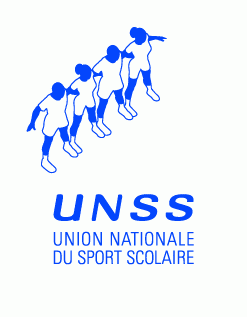 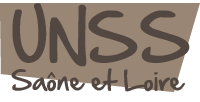 Il peut y avoir 1 ou plusieurs réponses justes par question.Que faut-il faire pour entrer en jeu lorsque je suis remplaçant ?   attendre un arrêt de jeu  attendre que mon partenaire soit sorti pour entrer  respecter la ligne des 5 mètres  attendre que mon équipe possède le ballonCombien y a t-il d'arbitres sur le terrain en futsal UNSS ?  deux  un  TroisUn carton blanc entraîne…  une exclusion temporaire de 2 minutes  un coup de pied de réparation à 6 mètres  1 point de pénalité pour l’équipe  une rentrée de toucheQuel type de ballon peut-on utiliser en futsal ?  ballon spécifique futsal  ballon en feutrine  ballon de football de taille 3Qu'est ce qui est sanctionné par un coup franc direct en futsal ?   les interceptions  les contacts  un changement lorsque mon équipe n’a pas le ballon  les taclesSur un coup d'envoi les joueurs adverses se trouvent à...  5 mètres  9 mètres  3 mètresOn peut marquer un but directement...  sur une frappe au but à n'importe quel endroit du terrain  sur une touche  uniquement sur une frappe dans la moitié de terrain adverse  sur dégagement du gardien à la mainCombien y a t-il de joueurs sur le terrain en futsal ?  7 joueurs (avec le gardien)  4 joueurs (avec le gardien)  5 joueurs (avec le gardien)  6 joueurs (avec le gardien)Que ne doit pas faire le gardien ?  se saisir du ballon à la main suite à une passe volontaire d'un partenaire  jouer au pied à l'extérieur de sa surface  dégager le ballon à la mainA quel moment le ballon est sorti ?  lorsque le joueur avec le ballon met le pied à l'extérieur de la ligne  lorsque le ballon a franchit plus de la moitié de la ligne  lorsqu'il a complètement franchit la ligneSur un coup franc (direct ou indirect) les joueurs adverses sont placés à...  3 mètres  6 mètres  9 mètres  5 mètresLe match est arrêté si l'équipe ne possède plus que...  3 joueurs (dont le gardien)  2 joueurs (dont le gardien)  4 joueurs (dont le gardien)Un but est marqué lorsque le ballon...  a touché le filet  a complètement franchit la ligne  a touché la ligneLe nombre de remplacements au cours d'un match est-il limité ?  oui  NonY a t-il des hors-jeu en futsal ?  non  uniquement dans la moitié de terrain adverse  oui dans la zone des 6 mètresLe gardien doit remettre le ballon en jeu...  dans les 4 secondes  dans les 6 secondes  le temps n'est pas limitéQue se passe t-il lorsque l'équipe a réalisé trop de fautes collectives ? (le nombre de fautes collectives dépend de la durée des matchs)  coup de pied de réparation à 6 mètres  coup franc à 10 mètres  un joueur doit sortir  coup franc à 7 mètresSur quelle surface de jeu peut-on jouer au futsal ?  un terrain de foot à 7  un terrain de hand-ball extérieur  un terrain de basket dans un gymnase  un terrain de hand-ball intérieurSur une rentrée de touche ou sur un corner...  j'attends le coup de sifflet de l'arbitre  le ballon doit être arrêté sur la ligne  les joueurs adverses doivent être à 5 mètres  je dois jouer dans les 4 secondes lorsque le ballon est poséLe coup d'envoi...  se joue comme on veut  se joue vers l'avant  se joue vers l'arrièreCORRIGEBAAAB – DCACACDABBAADB – DB – C – DB